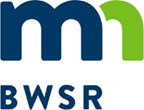 Grant All-Detail ReportBuffer Law 2016Grant Title - 2016 - Buffer Law (Lincoln SWCD) Grant ID - P16-1375Organization - Lincoln SWCD	Budget Summary *Grant balance remaining is the difference between the Awarded Amount and the Spent Amount. Other values compare budgeted and spent amounts.Budget Details Activity Details SummaryProposed Activity IndicatorsFinal Indicators SummaryGrant Activity Grant AttachmentsOriginal Awarded Amount$25,000.00Grant Execution Date11/20/2015Required Match Amount$0.00Original Grant End Date12/31/2017Required Match %0%Grant Day To Day ContactPauline  VanoverbekeCurrent Awarded Amount$25,000.00Current End Date12/31/2017BudgetedSpentBalance Remaining*Total Grant Amount$25,000.00$25,000.00$0.00Total Match Amount$8,500.00$8,500.00$0.00Total Other Funds$0.00$0.00$0.00Total$33,500.00$33,500.00$0.00Activity NameActivity CategorySource TypeSource DescriptionBudgetedSpentLast Transaction DateMatching FundDistrict Tech #1-Wages     Planning and AssessmentCurrent State Grant2016 - Buffer Law (Lincoln SWCD)$1,870.75 $1,870.75 2/29/2016NPurchase a NTD-FY16     Supplies/EquipmentCurrent State Grant2016 - Buffer Law (Lincoln SWCD)$23,129.25 $23,129.25 3/16/2016NPurchase a NTD-FY16     Supplies/EquipmentLocal FundLincoln County Funds$8,500.00 $8,500.00 3/16/2016YActivity DetailsTotal Action Count Total Activity Mapped  Proposed Size / UnitActual Size / UnitActivity NameIndicator NameValue & UnitsWaterbodyCalculation ToolCommentsIndicator NameTotal Value Unit  Grant Activity - District Tech #1-Wages Grant Activity - District Tech #1-Wages Grant Activity - District Tech #1-Wages Grant Activity - District Tech #1-Wages DescriptionDistrict Tech #1-Wages; The District Technician #1 will be paid approx. 65 hours @ $28.93/hr for the first part of January, 2016.District Tech #1-Wages; The District Technician #1 will be paid approx. 65 hours @ $28.93/hr for the first part of January, 2016.District Tech #1-Wages; The District Technician #1 will be paid approx. 65 hours @ $28.93/hr for the first part of January, 2016.CategoryPLANNING AND ASSESSMENTPLANNING AND ASSESSMENTPLANNING AND ASSESSMENTStart Date25-Nov-15End Date29-Feb-16Has Rates and Hours?YesYesYesActual ResultsDistrict Tech #1-Wages; The District Technician #1 worked 57.65 hours @ $32.45 per hour (includes overhead costs).  Work was done in January and paid in February, 2016.  District Tech #1-Wages; The District Technician #1 worked 57.65 hours @ $32.45 per hour (includes overhead costs).  Work was done in January and paid in February, 2016.  District Tech #1-Wages; The District Technician #1 worked 57.65 hours @ $32.45 per hour (includes overhead costs).  Work was done in January and paid in February, 2016.  Grant Activity - Purchase a NTD-FY16 Grant Activity - Purchase a NTD-FY16 Grant Activity - Purchase a NTD-FY16 Grant Activity - Purchase a NTD-FY16 DescriptionPurchase a NTD-FY16; in 2016.Purchase a NTD-FY16; in 2016.Purchase a NTD-FY16; in 2016.CategorySUPPLIES/EQUIPMENTSUPPLIES/EQUIPMENTSUPPLIES/EQUIPMENTStart Date25-Nov-15End Date31-Mar-16Has Rates and Hours?NoNoNoActual ResultsPurchased a 2016 Great Plains Drill 10 foot NO-Till Grass; Serial Number GP3995XX;  total cost was $31,629.25 of which $23,129.25 was paid through the Buffer Grant and $8,500 through the District (County).  Purchased a 2016 Great Plains Drill 10 foot NO-Till Grass; Serial Number GP3995XX;  total cost was $31,629.25 of which $23,129.25 was paid through the Buffer Grant and $8,500 through the District (County).  Purchased a 2016 Great Plains Drill 10 foot NO-Till Grass; Serial Number GP3995XX;  total cost was $31,629.25 of which $23,129.25 was paid through the Buffer Grant and $8,500 through the District (County).  Document NameDocument TypeDescription2016 Buffer Law and MAWQCP GrantsGrant Agreement2016 Buffer Law & MAWQCP - Lincoln SWCD2016 Buffer Law and MAWQCP Grants executedGrant Agreement2016 Buffer Law & MAWQCP - Lincoln SWCDFinal Financial ReportProgressProgress Dated  - 03/31/2016Final Financial ReportProgressProgress Dated  - 03/31/2016